Typical Daily Schedule8:45 Drop Off at Clubhouse9:00 Roll Call – Safety Rules9:05 Clinic/Practice Session      Monday – Putting      Tuesday – Short Game      Wednesday– Full Swing      Thursday- Review 10:30 Break10:45 Skills Contests 11:15 On Course Session12:45 Review/Recap 1:00 Dismissal how to customize about the “picture” FontsworkING with breaks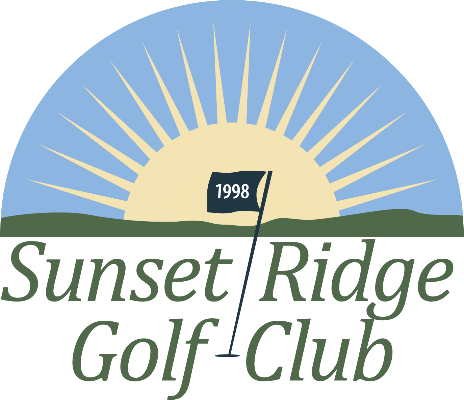 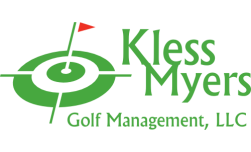 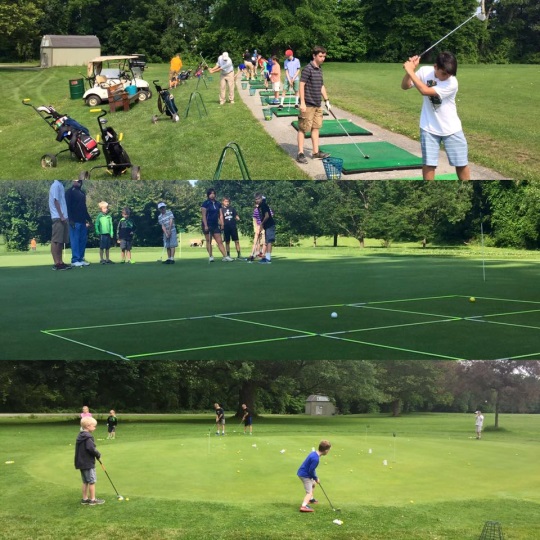 Registration FormGolfer Name: _______________________________________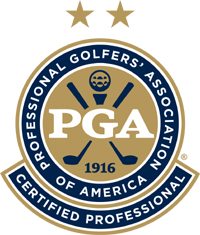 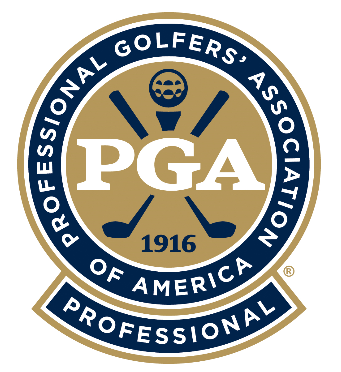 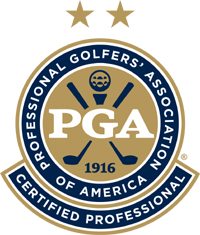 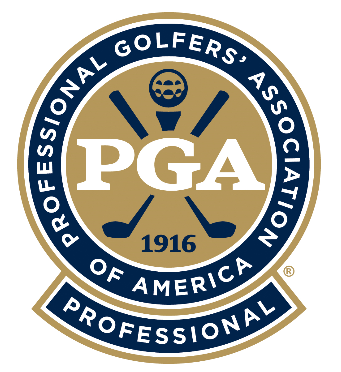 Age: _______	 Male_______   Female _______Allergies: ____________________________________________Has played 9 holes before?  Yes________ No________Has his or her own clubs?  Yes_______  No_______Has taken lessons before?  Yes______No________Parent/Guardian Information:Name: ________________________________________________Emergency Phone: _________________________________E-Mail:________________________________________________Registration Fee:# of children  ___________ x$200 = _______discount  ______ x $20  = ________	   	      Total Due__________Payable to:  Sunset Ridge Golf ClubI hereby waive for my child any and all rights and claims for damages that we may have against Kless Myers Golf Management LLC, Sunset Ridge Golf Club and its successors and assigns for any and all injuries suffered by my child during the Junior Golf Academy. If a medical emergency should arise, those in charge have my permission to seek medical attention from qualified personnel.Signed_________________________________________ Date_______________